                                              International Federation of Bodybuilders (IFBB)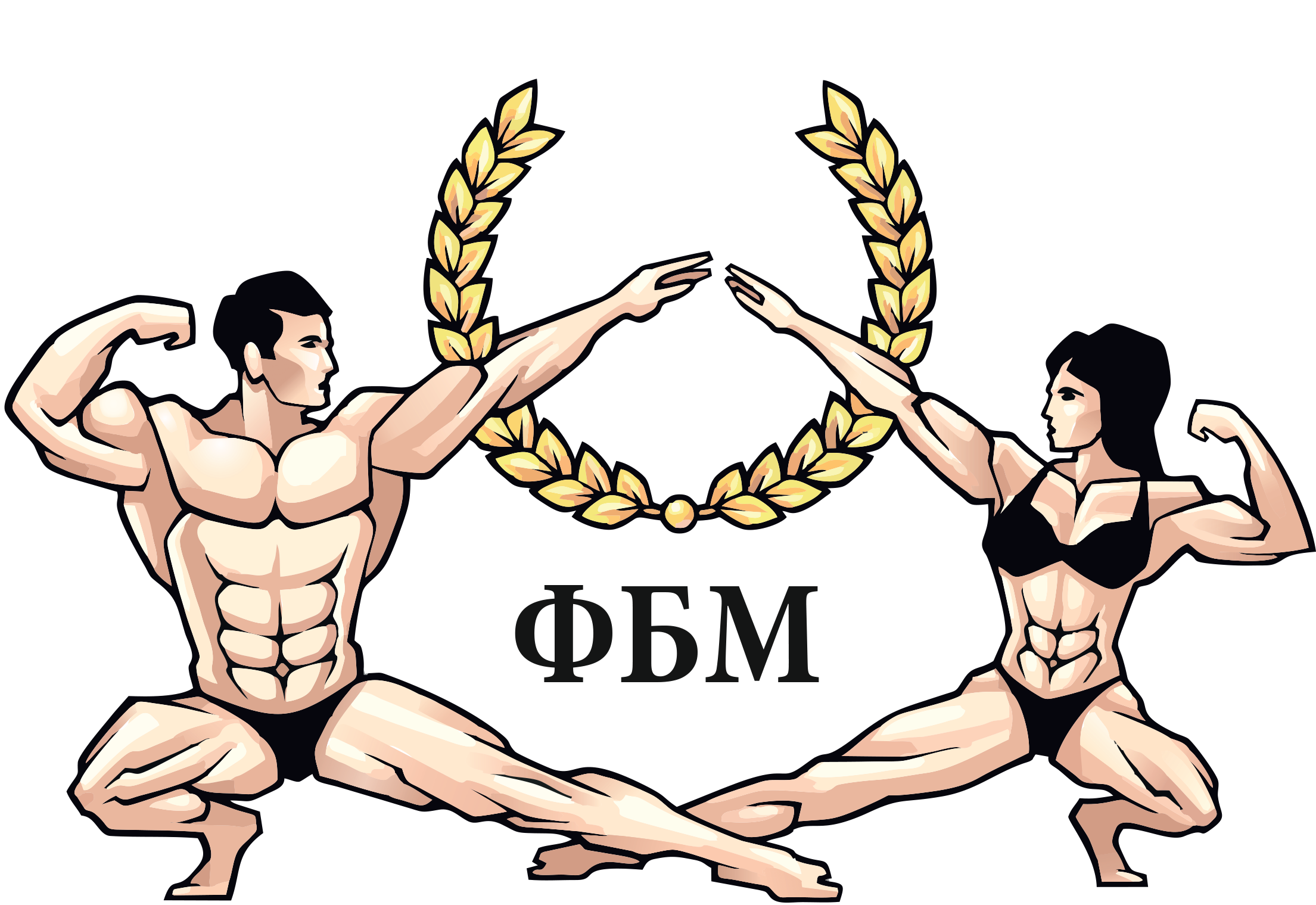                                                                                          Федерация бодибилдинга Москвы                                                            СВОДНЫЙ ПРОТОКОЛ                                           г.Дубна « 24 » сентября 2017г.      Возрастная категория    Категория  ФИТНЕС-БИКИНИ СВЫШЕ 162 СМ______ГЛАВНЫЙ СУДЬЯ                                 (Макшанцев О.В.)                                         ГЛАВНЫЙ СЕКРЕТАРЬ                                           (Степанов И.)№ п/пСтартовый №ФИОГород (клуб)Спорт. званиеПолуфиналСудьиПолуфиналСудьиПолуфиналСудьиПолуфиналСудьиПолуфиналСудьиПолуфиналСудьиПолуфиналСудьиПолуфиналСудьиПолуфиналСудьиПолуфиналСудьиПолуфиналСудьиФиналСудьиФиналСудьиФиналСудьиФиналСудьиФиналСудьиФиналСудьиФиналСудьиФиналСудьиФиналСудьиФиналСудьиФиналСудьиИтоговый результатИтоговый результатИтоговый результатИтоговый результат№ п/пСтартовый №ФИОГород (клуб)Спорт. званиеСумма местЗанятое местоСумма местЗанятое местоИтог. сумма местИтог. местоВыполнен. нормативОчки в команд. зачете№ п/пСтартовый №ФИОГород (клуб)Спорт. звание123456789Сумма местЗанятое место123456789Сумма местЗанятое местоИтог. сумма местИтог. местоВыполнен. нормативОчки в команд. зачете13Иванова О.8698979874029Фирсова Н.10961010889945310Ярмолюк Ю.5105534353224524424344194416Евстафьева М.324223211112145243221133518Ярова А.1313111428133231111291623Балалина В.9101067976638724Маздюк Д.212142434133211132433112832Мансурова Ю.4777666710336456566665285944Павлова Е.7534555252456636555562761050Образумова О.68898101010843